Macroeconomics: Canada in the Global Environment, 10e (Parkin)Chapter 1   What Is Economics?1.1   Definition of Economics1) In a world characterized by scarcity A) all goods are free.B) opportunity cost is zero. C) we are not limited by time. D) individuals need not work to obtain goods. E) people must make choices among alternatives.Answer:  EDiff: 1     Type: MCTopic:  Definition of Economics2) Which of the following is the best definition of economics?A) the study of how a provincial government allocates tax dollarsB) the study of how consumers spend their incomeC) the study of how producers decide what inputs to hire and what outputs to produceD) the study of how individuals, businesses, governments, and entire societies make choices as they cope with scarcity and the incentives that influence and reconcile those choicesE) the study of how consumers and producers meet each other in the marketAnswer:  DDiff: 1     Type: MCTopic:  Definition of Economics3) Which of the following is a microeconomic topic?A) the reasons why a consumer buys less honeyB) the reasons why the average price level in a country fallsC) the cause of increasing unemploymentD) the effect of the government budget deficit on inflationE) the reasons why the labour force in a country decreasesAnswer:  ADiff: 1     Type: MCTopic:  Definition of Economics4) The study of how wages are set for New Brunswick teachers is classified as A) a macroeconomic topic.B) a microeconomic topic.C) economics of social interest. D) economics of private interest.E) normative economics.Answer:  BDiff: 1     Type: MCTopic:  Definition of Economics5) Which of the following newspaper headlines concerns a macroeconomic issue?A) Why are people buying more SUVs and fewer minivans?B) How would a tax on e-commerce affect chapters.indigo.ca?C) How would an unexpected freeze in Oxford, Nova Scotia change the price of blueberries in the Maritimes?D) Why is Japan's economy stagnant?E) Why do grain producers purchase less pesticides?Answer:  DDiff: 1     Type: MCTopic:  Definition of Economics6) The branch of economics that studies the choices of individuals and businesses is A) macroeconomics. B) microeconomics. C) positive economics. D) normative economics. E) social economics. Answer:  BDiff: 1     Type: MCTopic:  Definition of Economics7) Each of the following would be considered a macroeconomic topic exceptA) the reasons for a decrease in the unemployment rate. B) the cause of recessions. C) the effect of the government budget deficit on inflation. D) the determination of aggregate income. E) the selection of production techniques.Answer:  EDiff: 2     Type: MCTopic:  Definition of Economics8) Complete the following sentence. Macroeconomics A) is primarily concerned with the operation of individual markets in the economy. B) deals mainly with the economic behaviour of households. C) is the only part of economics to deal with government decisions. D) is primarily concerned with the behaviour of the stock market. E) is the study of the performance of the national economy and the global economy. Answer:  EDiff: 2     Type: MCTopic:  Definition of Economics9) The determination of prices in individual markets is primarily a concern of A) positive economics. B) negative economics. C) macroeconomics. D) microeconomics. E) descriptive economics.Answer:  DDiff: 2     Type: MCTopic:  Definition of Economics10) Which one of the following topics does macroeconomics study?A) decisions of individual firmsB) effects of government safety regulations on the price of carsC) the performance of the global economyD) prices of individual goods and servicesE) effects of taxes on the price of gasolineAnswer:  CDiff: 2     Type: MCTopic:  Definition of Economics11) Which one of the following topics does microeconomics study?A) reasons for a fall in the price of orange juiceB) the effect of a rise in the Canadian dollar on Canada's exportsC) effect of interest rates on national economic growthD) effect of the government budget deficit on employmentE) determination of total production in a countryAnswer:  ADiff: 2     Type: MCTopic:  Definition of Economics12) Complete the following sentence. Microeconomics is A) not concerned with factors of production. B) concerned with normative issues only. C) concerned with the size of the total amount of income earned by all households in an economy. D) the branch of economics that studies the choices of individuals and businesses.E) concerned exclusively with the role of the government in the economy. Answer:  DDiff: 2     Type: MCTopic:  Definition of Economics13) Which of the following would be considered a microeconomic topic? A) the severity of a recessionB) the cause of unemployment in the economyC) the effect of the government budget deficit on inflationD) the determination of aggregate incomeE) the study of how wages are set for mine workersAnswer:  EDiff: 2     Type: MCTopic:  Definition of Economics14) The branch of economics that studies the performance of the national economy and the global economy isA) macroeconomics. B) microeconomics. C) Keynesian economics. D) positive economics. E) normative economics. Answer:  ADiff: 1     Type: MCTopic:  Definition of Economics15) The fact that human wants cannot be fully satisfied with available resources is called the problem of A) opportunity cost. B) scarcity. C) normative economics. D) marginal cost. E) the big tradeoff. Answer:  BDiff: 1     Type: MCTopic:  Definition of Economics16) The problem of scarcity exists A) only in economies that lack incentives. B) only in economies that have incentives. C) in all economies. D) only when people are unemployed. E) now but will be eliminated with economic growth. Answer:  CDiff: 2     Type: MCTopic:  Definition of Economics17) The inescapable economic fact is thatA) there are unlimited wants and limited resources. B) there are unlimited resources, and we just have to decide how to allocate them. C) capitalists are always exploiting the workers. D) unions are always exploiting firms. E) capitalists and unions cannot work together.Answer:  ADiff: 2     Type: MCTopic:  Definition of Economics18) An incentive A) could be a reward but could not be a penalty.B) could be a penalty but could not be a reward.C) could be either a reward or a penalty.D) is the opposite of a tradeoff.E) occurs in the macroeconomy but not in the microeconomy.Answer:  CDiff: 1     Type: MCTopic:  Definition of Economics19) Scarcity confronts A) neither the poor nor the rich.B) the rich but not the poor.C) the poor but not the rich.D) the rich and the poor.E) only families with incomes less than $25,000 a year.Answer:  DDiff: 1     Type: MCTopic:  Definition of Economics20) The problem of scarcity appliesA) to all countries, regardless of their level of development.B) only in industrially developed countries because resources are scarce in these countries.C) only in developing countries because resources are scarce in these countriesD) only in countries that are over-populatedE) only in countries that use natural resources in most of their production processesAnswer:  ADiff: 1     Type: MCTopic:  Definition of Economics21) Operators of private dog parks in your city decide to eliminate their fees and allow dog owners to exercise their dogs in the parks at no charge.This statement means that the incentive to exercise dogs at the dog park ________.The operators' decision is a ________.A) remains the same; macroeconomic decisionB) changes; microeconomic decisionC) remains the same; microeconomic decisionD) changes; macroeconomic decisionE) changes; decision in the self-interest but not in the social interestAnswer:  BDiff: 2     Type: MCTopic:  Definition of EconomicsSource:  MyLab Economics1.2   Two Big Economic Questions1) The two big economic questionsA) involve self-interest only.  B) involve only social interest.C) involve neither self-interest nor social interest.D) do not arise from scarcity. E) involve both self-interest and social interest.Answer:  EDiff: 1     Type: MCTopic:  Two Big Economic Questions2) The two big economic questionsA) summarize the scope of economics.B) are "what goods and services are produced?" and "how are goods and services produced?" C) have nothing to do with goods and services.D) do not consider for whom goods and services are produced.E) have nothing to do with the way goods and services are produced. Answer:  ADiff: 1     Type: MCTopic:  Two Big Economic Questions3) The two big economic questions include all of the following exceptA) what to produce.B) why to produce.C) how to produce.D) for whom to produce.E) a determination of whether the pursuit of self-interest also promotes the social interest.Answer:  BDiff: 2     Type: MCTopic:  Two Big Economic Questions4) When a firm decides to produce more hybrid cars and fewer gas guzzlers, it is answering the ________ question.A) "how"B) "what"C) "who"D) "where"E) "when"Answer:  BDiff: 2     Type: MCTopic:  Two Big Economic Questions5) When a textile firm decides to produce more silk fabric and less cotton fabric, it is answering the ________ question.A) "who"B) "how"C) "what"D) "where"E) "when"Answer:  CDiff: 2     Type: MCTopic:  Two Big Economic Questions6) When a farmer decides to harvest tomatoes using machines instead of migrant workers, the farmer is answering the ________ question.A) "what"B) "how"C) "who"D) "where"E) "when"Answer:  BDiff: 2     Type: MCTopic:  Two Big Economic Questions7) Complete the following sentence. Capital is A) money in the bank.B) the knowledge and skill that people obtain from education, on-the-job training, and work experience.C) the tools, instruments, machines, buildings, and other constructions that businesses use to produce goods and services.D) composed of financial investment and commodities such as gold and silver.E) traded in stock markets and bond markets.Answer:  CDiff: 1     Type: MCTopic:  Two Big Economic Questions8) When a firm decides to produce computers using robots instead of people, it is answering the ________ question.A) "what"B) "where"C) "how"D) "who"E) "when"Answer:  CDiff: 2     Type: MCTopic:  Two Big Economic Questions9) To meet increased demand for its good, a firm decides to hire a few high-skilled workers, rather than hire many low-skilled workers. The firm is answering the ________ question.A) "when"B) "what"C) "who"D) "where"E) "how"Answer:  EDiff: 2     Type: MCTopic:  Two Big Economic Questions10) An art museum decides to offer audio tour downloads rather than have tour guides. The museum is answering the ________ question.A) "what"B) "who"C) "how"D) "where"E) "when"Answer:  CDiff: 2     Type: MCTopic:  Two Big Economic Questions11) To earn income, people sell the services of the factors of production they own. Land earns ________and labour earns ________.A) profit; wagesB) wages; interestC) rent; wagesD) profit; interestE) rent; minimum wageAnswer:  CDiff: 2     Type: MCTopic:  Two Big Economic Questions12) The fact that some people can afford to live in beautiful homes while others are homeless is an example of an economy facing the ________ question.A) "what"B) "how"C) "for whom"D) "where"E) "when"Answer:  CDiff: 2     Type: MCTopic:  Two Big Economic Questions13) The fact that a hockey star earns $10 million a year while a teacher earns $75,000 annually is an example of an economy facing the ________ question.A) "what"B) "how"C) "where"D) "for whom"E) "when"Answer:  DDiff: 2     Type: MCTopic:  Two Big Economic Questions14) Complete the following sentence. Entrepreneurship isA) defined as money.B) traded on the stock market.C) categorized as capital.D) the human resource that organizes labour, land and capital.E) categorized as the factor of production labour.Answer:  DDiff: 2     Type: MCTopic:  Two Big Economic Questions15) Sue, who has a law degree, earns $200,000 a year, while Chris, a high-school dropout, earns $15.00 an hour. This is an example of an economy facing the ________ question.A) "what"B) "how"C) "for whom"D) "where"E) "when"Answer:  CDiff: 2     Type: MCTopic:  Two Big Economic Questions16) A star athlete can afford a garage full of exotic cars while other people can only afford to take a city bus for transportation. This is an example of an economy facing the ________ question.A) "what"B) "how"C) "for whom"D) "where"E) "when"Answer:  CDiff: 2     Type: MCTopic:  Two Big Economic Questions17) Complete the following sentence. Financial capital isA) one of the "gifts of nature."B) a factor of production.C) money, stocks, and bonds.D) not subject to scarcity.E) a service.Answer:  CDiff: 1     Type: MCTopic:  Two Big Economic Questions18) Which factor of production earns the most income?A) capitalB) landC) labourD) entrepreneurshipE) the stock marketAnswer:  CDiff: 2     Type: MCTopic:  Two Big Economic Questions19) What choices are best for the entire society?A) self-interest choicesB) choices influenced by lobbyistsC) social interest choicesD) choices made by majority ruleE) choices made by well-meaning citizensAnswer:  CDiff: 1     Type: MCTopic:  Two Big Economic Questions20) Self-interest choices are  A) those choices which are best for the person making them.B) never in the social interest.C) always in the social interest. D) those choices that are best for all residents of a region.E) choices that are agreed to by majority vote.Answer:  ADiff: 3     Type: MCTopic:  Two Big Economic Questions21) The expansion of international trade, borrowing and lending, and investment isA) the big tradeoff.B) not in the best interests of most countries.C) a corporate revolution.D) globalization.E) antiglobalization.Answer:  DDiff: 3     Type: MCTopic:  Two Big Economic Questions22) Which of the following relates factors of production to the sources of income correctly?A) Land earns interest.B) Land earns rent.C) Labour earns rent.D) Capital earns profit.E) Entrepreneurship earns rent.Answer:  BDiff: 1     Type: MCTopic:  Two Big Economic Questions23) Which statement about incomes earned by factors of production is false?A) Land earns rent.B) Natural resources earn rent.C) Labour earns wages.D) Capital earns profit.E) Entrepreneurship earns profit.Answer:  DDiff: 1     Type: MCTopic:  Two Big Economic Questions24) A tractor is an example of which of the following factors of production?A) capitalB) labourC) landD) entrepreneurshipE) energyAnswer:  ADiff: 1     Type: MCTopic:  Two Big Economic Questions25) Which one of the following is an example of capital as a factor of production? A) money held by Tim HortonsB) a Bell Canada bondC) an automobile factory owned by FordD) a high school teacherE) natural gasAnswer:  CDiff: 1     Type: MCTopic:  Two Big Economic Questions26) Which of the following would an economist classify as capital?A) natural resourcesB) a deposit of silverC) entrepreneurshipD) a computerE) landAnswer:  DDiff: 1     Type: MCTopic:  Two Big Economic Questions27) Which one of the following is labour? A) moneyB) a carpenter's hammerC) a shoe factoryD) a bread-slicing machineE) a singer's voiceAnswer:  EDiff: 1     Type: MCTopic:  Two Big Economic Questions28) Which one of the following would economists classify as land?A) an automotive plant in British ColumbiaB) rich agricultural soil in SaskatchewanC) an oil rig in the Atlantic OceanD) an elementary school in Nova ScotiaE) automobiles parked in a parking lot in ManitobaAnswer:  BDiff: 2     Type: MCTopic:  Two Big Economic Questions29) Which one of the following is an example of a factor of production? A) an insurance policyB) a donutC) the skills of a welderD) an IBM stock certificateE) a computer gameAnswer:  CDiff: 1     Type: MCTopic:  Two Big Economic Questions30) Which one of the following is an example of capital? A) moneyB) a carpenterC) pastureD) a bread-slicing machineE) a university professorAnswer:  DDiff: 1     Type: MCTopic:  Two Big Economic Questions31) The creation of a successful movie can influence the main questions that economics seeks to answer. Choose the statement that is false.A) The movie influences the how question because the movie can create new production techniques, which can be used in subsequent films.B) The movie influences the for whom question because the people who earn higher incomes through the movie production buy more goods and services.C) The movie influences the when question because movie crews work on many different films and must be available for the entire production.D) The movie influences the what question because it can lead to spinoff goods or a new movie genre, which can result in the production of similar films.E) The movie influences the how question because it can use unknown actors or Academy Award winners.Answer:  CDiff: 1     Type: MCTopic:  Two Big Economic QuestionsSource:  MyLab Economics32) Choose the correct statement.A) Canada produces more services than goods.B) In Canada today, manufacturing accounts for 50 percent of total production.C) In Canada today, agriculture accounts for 30 percent of total production.D) China's production of services is a greater percentage of its total production than Canada's.E) Canada's production of manufacturing is a greater percentage of its total production than China's.Answer:  ADiff: 1     Type: MCTopic:  Two Big Economic Questions33) In Canada ________ percent of the adult population have completed high school and ________ percent have a college or university degree.A) 25; 95B) 95; 55C) 95; 25D) 100; 55E) 55; 25 Answer:  CDiff: 2     Type: MCTopic:  Two Big Economic Questions34) Which of the following is not a factor of production?A) the water used to cool a nuclear power plantB) the effort of farmers raising cattleC) the wages paid to workersD) the management skill of a small business ownerE) the land used by a farmer to grow wheatAnswer:  CDiff: 1     Type: MCTopic:  Two Big Economic Questions35) Which factor of production includes the "gifts of nature"?A) labourB) capitalC) human capitalD) entrepreneurshipE) landAnswer:  EDiff: 1     Type: MCTopic:  Two Big Economic Questions36) Which of the following is not a factor of production?A) Timmy who is developing a production schedule for a new productB) 175 shares of Microsoft stockC) Vans used by a bakery company for deliveriesD) Wilderness areas that have yet to be developedE) National parksAnswer:  BDiff: 1     Type: MCTopic:  Two Big Economic Questions37) An outcome is considered efficient ifA) it is the best available choice for an individual.B) as many people as possible are happy about the outcome.C) it is not possible to make someone better off without making anyone else worse off.D) everyone makes the same income.E) there is the smallest difference possible between the highest income earned and the lowest income earned.Answer:  CDiff: 2     Type: MCTopic:  Two Big Economic Questions38) According to Adam SmithA) government intervention in markets is not desirable because an invisible hand leads decisions made in pursuit of self-interest to unintentionally promote the social interest.B) in a market transaction buyers can either get what they want for less than they would be willing to pay or sellers can make a profit, but both buyers and sellers can't gain simultaneously.C) politicians are well-equipped to regulate corporations and intervene in markets to improve market outcomes.D) when big corporations pursue their self-interest of maximum profit, they will inevitably conflict with social interest.E) the self-interest and the social interest never conflict.Answer:  ADiff: 2     Type: MCTopic:  Two Big Economic Questions39) Which one of the following news headlines definitely concerns the social interest?A) McDonald's Moves into SaladsB) Starbucks Expands in ChinaC) E Coli Test Results Must be Posted on BeachesD) Pumpkin Spice Lattes Available Now!E) The Maple Leafs Win the Stanley CupAnswer:  CDiff: 2     Type: MCTopic:  Two Big Economic QuestionsSource:  MyLab Economics40) Which of the following statements is correct?A) Canada produces more manufactured goods than services.B) Canada produces more agricultural goods than services.C) Canada produces more services than goods.D) Agriculture accounts for 10 percent of total Canadian production.E) Canada produces more agricultural goods than manufactured goods.Answer:  CDiff: 1     Type: MCTopic:  Two Big Economic Questions1.3   The Economic Way of Thinking1) Opportunity cost is A) the value of your favourite activity. B) your value of leisure. C) the money you spend on food, shelter, and clothing. D) the marginal benefit from an activity. E) the highest-valued alternative that we give up to get something. Answer:  EDiff: 2     Type: MCTopic:  The Economic Way of Thinking2) During the next hour John can choose one of the following three activities: playing basketball, watching television, or reading a book. The opportunity cost of reading a book A) depends on how much the book cost when it was purchased. B) is the value of playing basketball if John prefers that to watching television. C) is the value of playing basketball and the value of watching television. D) depends on how much John enjoys the book. E) is equal to the marginal benefit from reading the book.Answer:  BDiff: 3     Type: MCTopic:  The Economic Way of Thinking3) Sally has to decide whether to study for her economics test or her accounting test. If she chooses to study for accounting, her opportunity cost of studying accounting isA) studying economics. B) less than the value of studying economics. C) not comparable to the value of studying economics. D) equal to the value of studying economics. E) the future lost wages that will occur if she fails her accounting exam. Answer:  ADiff: 2     Type: MCTopic:  The Economic Way of Thinking4) When the government of Alberta chooses to build more roads, the required resources are no longer available to provide better healthcare facilities. This situation illustrates the concept ofA) marginal benefit.B) monetary cost. C) opportunity cost. D) human capital.E) entrepreneurship.Answer:  CDiff: 1     Type: MCTopic:  The Economic Way of Thinking5) The concept of opportunity costA) is used in microeconomics but not macroeconomics.B) suggests that individuals can achieve all they want.C) suggests a major increase in public education spending means a reduced expansion in the public healthcare system.D) is used in macroeconomics but not microeconomics.E) is relevant only for developing countries.Answer:  CDiff: 2     Type: MCTopic:  The Economic Way of Thinking6) To make choices, people must A) be risk-takers. B) have unlimited resources. C) be free from government constraint. D) have unlimited access to information at no cost. E) evaluate the values of alternative actions. Answer:  EDiff: 2     Type: MCTopic:  The Economic Way of Thinking7) When the government chooses to use resources to build a dam, those resources are no longer available to build a highway. This illustrates the concept of A) a market.B) macroeconomics. C) opportunity cost. D) a "how" tradeoff.E) the big tradeoff.Answer:  CDiff: 2     Type: MCTopic:  The Economic Way of Thinking8) Marginal benefit isA) the cost of an increase in an activity.B) the sum of benefit and cost that arises from an increase in an activity.C) the cost of a decrease in an activity.D) the benefit that arises from an increase in an activity.E) the benefit that arises from a decrease in an activity.Answer:  DDiff: 2     Type: MCTopic:  The Economic Way of Thinking9) "There can be too much of a good thing." This statement suggests thatA) choices made in self-interest cannot be applied to many economic decisions.B) a good may be produced to the point where its marginal cost exceeds its marginal benefit. C) certain goods and services such as education and health care are inherently desirable and should be produced regardless of costs and benefits.D) a good may be produced to the point where its marginal benefit exceeds its marginal cost.E) a good may be produced to the point where its marginal benefit is equal to its marginal cost. Answer:  BDiff: 2     Type: MCTopic:  The Economic Way of Thinking10) Which of the following sayings best describes opportunity cost? A) "Make hay while the sun shines." B) "Love of money is the root of all evil." C) "Boldly go where no one has gone before." D) "There's no such thing as a free lunch." E) "Baseball has been very good to me." Answer:  DDiff: 2     Type: MCTopic:  The Economic Way of Thinking11) If you take an additional class this term, you can graduate earlier. This is an example of A) opportunity cost.B) total cost.C) the pursuit of social interest.D) marginal benefit.E) social cost.Answer:  DDiff: 2     Type: MCTopic:  The Economic Way of Thinking12) Marginal benefit is theA) total benefit from an activity.B) additional benefit from a decrease in an activity.C) additional benefit from an increase in an activity.D) opportunity cost of a decrease in an activity.E) opportunity cost of an increase in an activity.Answer:  CDiff: 1     Type: MCTopic:  The Economic Way of Thinking13) Complete the following sentence. Marginal cost isA) the total cost of an activity.B) the total cost of a decrease in an activity.C) the opportunity cost of an increase in an activity.D) the opportunity cost of a decrease in an activity.E) equal to marginal benefit.Answer:  CDiff: 1     Type: MCTopic:  The Economic Way of Thinking14) Monika will choose to eat a seventh pizza slice ifA) the marginal benefit from the seventh slice is greater than its marginal cost.B) the marginal benefit from the seventh slice is less than its marginal cost.C) the total benefit from all seven slices is greater than their total cost.D) the total benefit from all seven slices is less than their total cost.E) she has enough money to pay for it.Answer:  ADiff: 2     Type: MCTopic:  The Economic Way of Thinking15) The night before a history test, you decide to go to the movies instead of reviewing your notes. You get 60 percent on your test compared with the 75 percent that you normally score. You ________ a tradeoff and the opportunity cost of your evening at the movies was ________.A) faced; the 15 percent fall in your gradeB) did not face; zeroC) did not face; the 15 percent fall in your gradeD) faced; the mark of 60 percent on your testE) faced; the 75 percent that you normally scoreAnswer:  ADiff: 1     Type: MCTopic:  The Economic Way of ThinkingSource:  MyLab Economics16) A university decides to change its late night bus service between the campus and student housing from a fare-based service to a free service.  This statement means that the incentive to ride the bus ________ and the opportunity cost of a bus ride ________. The university's decision is a ________ decision.A) changes; decreases; microeconomicB) changes; decreases; macroeconomicC) remains the same; remains the same; macroeconomicD) remains the same; remains the same; microeconomicE) changes; increases; microeconomicAnswer:  ADiff: 1     Type: MCTopic:  The Economic Way of ThinkingSource:  MyLab EconomicsUse the information below to answer the following question.Fact 1.3.1 Costs Soar for London OlympicsThe regeneration of East London, the site of the 2012 Olympic Games, is set to add extra £1.5 billion to taxpayers' bill.Source: The Times, London, July 6, 200617) Refer to Fact 1.3.1. The cost of regenerating East London ________ an opportunity cost of hosting the 2012 Olympic Games ________.A) is not; because few people attending the 2012 Olympics will spend much time outside Olympic venuesB) is; if the costs of the East London regeneration is equal to a significant percentage of the total amount spent by London taxpayers to host the 2012 OlympicsC) is; if the regeneration of East London would not occur unless London hosted the 2012 OlympicsD) is not; because regenerating East London is an unnecessary expenseE) is; if the property taxes of people living in East London increaseAnswer:  CDiff: 1     Type: MCTopic:  The Economic Way of ThinkingSource:  MyLab Economics18) You have the choice of going on vacation to Florida for one week, staying at work for the week, or spending the week doing fix-up projects around your house. If you decide to go to Florida, the opportunity cost of the trip isA) working and doing fix-up projects.B) working or doing fix-up projects, depending on which you would have done otherwise.C) working, because you would be giving up income.D) nothing because you will enjoy the trip to Florida.E) variable depending on the weather you leave behind in Canada.Answer:  BDiff: 1     Type: MCTopic:  The Economic Way of Thinking19) Laura is a manager for HP. When Laura must decide whether to produce a few additional printers, she is choosing at the margin when she comparesA) the total revenue from sales of printers to the total cost of producing all the printers.B) the extra revenue from selling a few additional printers to the extra costs of producing the printers.C) the extra revenue from selling a few additional printers to the average cost of producing the additional printers.D) the revenue from selling HP's printers as compared to printers from competing companies, such as Lexmark.E) the cost of producing HP's printers as compared to printers from competing companies, such as Lexmark.Answer:  BDiff: 1     Type: MCTopic:  The Economic Way of Thinking20) Which of the following creates an incentive to increase the amount of an activity?A) an increase in the marginal cost of the activity and a decrease in the marginal benefit from the activityB) a decrease in the marginal cost of the activity and an increase in the marginal benefit from the activityC) constant marginal cost and constant marginal benefit from the activityD) an increase in the marginal cost of the activity and an equal increase in the marginal benefit from the activityE) a decrease in the marginal cost of the activity and an equal decrease in the marginal benefit from the activityAnswer:  BDiff: 1     Type: MCTopic:  The Economic Way of Thinking21) You have the choice to go skiing during spring break, staying at the university to study, or spending the week visiting your family. If you decide to go skiing, the opportunity cost of the holiday isA) staying at the university to study because you need to improve your grades.B) staying at the university because your parents are paying your tuition.C) staying at the university or spending the week visiting your family, depending on what you would have done otherwise.D) nothing because you enjoy skiing.E) visiting your family because not visiting means that you will feel guilty.Answer:  CDiff: 1     Type: MCTopic:  The Economic Way of Thinking22) Chanel has the option of purchasing one of three products: Brand A, Brand B, or Brand C. The price of each product is $10. If Chanel decides to purchase Brand A, the opportunity cost of this decision isA) $20.B) Brand B or Brand C, depending on which she considers to be the highest-valued alternative forgone.C) Brand A.D) Brand B and Brand C.E) zero if this is a frivolous purchase with no marginal benefit. Answer:  BDiff: 2     Type: MCTopic:  The Economic Way of Thinking1.4   Economics as Social Science and Policy Tool1) Statements about "what ought to be" are called A) positive statements. B) normative statements. C) economic statements. D) scientific statements. E) hypotheses. Answer:  BDiff: 1     Type: MCTopic:  Economics as Social Science and Policy Tool2) Statements about "what is" are called A) positive statements. B) normative statements. C) economic statements. D) scientific statements. E) hypotheses. Answer:  ADiff: 1     Type: MCTopic:  Economics as Social Science and Policy Tool3) Which of the following statements is normative? A) Scientists should not make normative statements. B) Warts are caused by handling toads. C) As e-book prices fall, people buy more of them. D) If income increases, sales of luxury goods fall. E) There is more caffeine in a cup of tea than in a cup of coffee.Answer:  ADiff: 2     Type: MCTopic:  Economics as Social Science and Policy ToolSource:  Study Guide4) A positive statement is A) always true.B) always false.C) about what ought to be.D) what is currently believed about the way the world operates.E) an opinion that cannot be verified.Answer:  DDiff: 1     Type: MCTopic:  Economics as Social Science and Policy Tool5) A normative statement isA) about what ought to be.B) about what is.C) always true.D) always false.E) capable of evaluation, as true or false, by observation and measurement.Answer:  ADiff: 1     Type: MCTopic:  Economics as Social Science and Policy Tool6) "The rich should face higher income tax rates than the poor." This is an example of A) a normative statement. B) a positive statement. C) a negative statement. D) economic reasoning. E) neither a normative nor a positive statement. Answer:  ADiff: 2     Type: MCTopic:  Economics as Social Science and Policy Tool7) Which of the following is an example of a positive statement?A) Canada should cut back on its use of carbon-based fuels such as coal and oil.B) Increasing the minimum wage results in more unemployment.C) Every Canadian should have equal access to healthcare.D) The Bank of Canada ought to cut the interest rate.E) Canada should have lower tax rates for wealthier Canadians.Answer:  BDiff: 2     Type: MCTopic:  Economics as Social Science and Policy Tool8) Complete the following sentence. Economic modelsA) do not answer questions about the economic world. B) include most of the details of the economic world. C) describe some aspect of the economic world, but include only those features needed for the purpose at hand. D) answer questions that arise from normative statements. E) were first developed in the 1970s. Answer:  CDiff: 2     Type: MCTopic:  Economics as Social Science and Policy Tool9) The scientific purpose of simplifying assumptions in an economic model is to A) avoid confronting difficult issues. B) eliminate the need for further testing of the implications of the model. C) abstract from the complexities of the real world those issues that are not important for the issues under examination. D) eliminate the possibility of personal bias in the model. E) add necessary hypotheses to the problem.Answer:  CDiff: 2     Type: MCTopic:  Economics as Social Science and Policy Tool10) Model A is superior to model B if A) it contains more real world detail than model B. B) it contains fewer unrealistic assumptions than model B. C) its predictions correspond more closely to the facts than the predictions of model B. D) it is preferred by a majority of researchers in a public opinion poll. E) it is scientifically "elegant." Answer:  CDiff: 2     Type: MCTopic:  Economics as Social Science and Policy Tool11) In choosing among alternative models, economists generally have the strongest preference for models thatA) have assumptions that are close to exact replicas of reality. B) are detailed and complex, with every available fact and figure included.  C) have few assumptions and are as simple as possible, even if they cannot predict very well.    D) predict better than any other that is available. E) have assumptions that are complicated. Answer:  DDiff: 2     Type: MCTopic:  Economics as Social Science and Policy Tool12) A normative statement is a statement regarding A) what is usually the case. B) the assumptions of an economic model. C) what ought to be. D) the predictions of an economic model. E) what is.Answer:  CDiff: 1     Type: MCTopic:  Economics as Social Science and Policy Tool13) An economic model is tested by A) examining the realism of its assumptions. B) comparing its predictions with the facts. C) comparing its complexity to other models that deal with similar issues. D) the Testing Committee of the Canadian Economic Association. E) comparing its descriptions and examining the realism of its assumptions.Answer:  BDiff: 2     Type: MCTopic:  Economics as Social Science and Policy Tool14) Which of the following is a positive statement? A) Low rents restrict the supply of housing.B) Low rents are better for a city than high rents.C) Housing costs too much.D) Owners of apartment buildings ought to be free to charge whatever rent they want.E) Government should control the rents that apartment owners charge.Answer:  ADiff: 2     Type: MCTopic:  Economics as Social Science and Policy Tool15) "The rich face higher income tax rates than the poor, which is not good since it is the rich who provide jobs for the poor." This is an example of A) a normative statement. B) a positive statement. C) a negative statement. D) a theoretical statement. E) a descriptive statement. Answer:  ADiff: 2     Type: MCTopic:  Economics as Social Science and Policy Tool16) An economic model is A) tested by examining the realism of its assumptions. B) useful if it predicts well, even if its assumptions are not realistic. C) tested by the Testing Committee of the Canadian Economic Association. D) not useful unless it predicts with 100 percent accuracy. E) not useful because it simplifies real problems. Answer:  BDiff: 1     Type: MCTopic:  Economics as Social Science and Policy Tool17) Select the best statement about economic models. A) An economic model must always be correct in its predictions or it must be discarded. B) An economic model is evaluated based on the realism of its assumptions. C) An economic model should not generate predictions about actual events in the real world, since it discusses only abstract events. D) An economic model will be discarded if its predictions are often in conflict with the facts. E) Economic models are all false. Answer:  DDiff: 2     Type: MCTopic:  Economics as Social Science and Policy Tool18) Economists test economic models by usingA) the what, how, and for whom questions.B) positive statements and normative statements.C) personal economic policy, business economic policy, and government economic policy.D) natural experiments, statistical investigations, and economic experiments.E) marginal benefit and marginal cost.Answer:  DDiff: 2     Type: MCTopic:  Economics as Social Science and Policy ToolSource:  MyLab Economics19) Which of the following statements are positive?1.  The federal government should increase production of biofuels.2.  Air travel has increased since September 11.3.  The greatest number of accidents are caused by drunk drivers.4.  We ought to have a cure for cancer.A) Statements 1 and 4 are positive.B) Statements 2 and 3 are positive.C) Statements 1 and 2 are positive.D) Statements 3 and 4 are positive.E) Statements 2 and 4 are positive.Answer:  BDiff: 2     Type: MCTopic:  Economics as Social Science and Policy ToolSource:  MyLab Economics20) Which of the following statements are true regarding "positive" statements?I.	They describe what "ought to be."II.	They describe what is believed about how the world appears.III.	They can be tested as to their truthfulness.A) I and IIB) II and IIIC) I and IIID) I, II and IIIE) None of the statements are true.Answer:  BDiff: 1     Type: MCTopic:  Economics as Social Science and Policy Tool21) Which of the following is a normative statement?A) Next year's inflation rate will be under 4 percent.B) Consumers will buy more gasoline over the December holiday period than they bought during the summer holiday period even if the price of gas is 10 cents a litre higher than it was during the summer.C) Government cuts in welfare spending impose an unfair hardship on the poor.D) A wheat shortage or surplus is always the result of federal government policies.E) Hurricane Irma caused more damage in the United States than Hurricane Harvey.Answer:  CDiff: 1     Type: MCTopic:  Economics as Social Science and Policy Tool22) When Al makes the statement, "The cost of living has increased 10 percent over the past 10 years," he isA) making a positive statement.B) making a negative statement.C) making a normative statement.D) testing an economic model.E) identifying the standard of living-cost of living tradeoff.Answer:  ADiff: 1     Type: MCTopic:  Economics as Social Science and Policy Tool23) A good economic modelA) does not include more than two variables.B) includes only those features of the world that are needed for the purpose at hand.C) describes all aspects of the economic world.D) includes only features of the world that can be described numerically.E) includes more than two variables but less than 10 variables.Answer:  BDiff: 1     Type: MCTopic:  Economics as Social Science and Policy ToolUse the information below to answer the following questions.Fact 1.4.1 CostcoWhen Costco opened a gas bar just off Highway 401, the neighbourhood was swamped with cars as drivers lined up to get the discount of 10 cents a litre.24) Refer to Fact 1.4.1. The opportunity cost of a litre of gas includesA) the time that you would have spent doing something other than lining up to buy a litre of gasoline.B) the amount of money that a consumer saves by buying gasoline at Costco.C) the 10 cent discount on a litre of gasoline.D) the pleasure that motorists receive from buying cheaper gasoline.E) the incentive to purchase a full tank of gas.Answer:  ADiff: 1     Type: MCTopic:  Economics as Social Science and Policy ToolSource:  MyLab Economics25) Refer to Fact 1.4.1. To control the crowd Costco hires traffic police. When Costco hires traffic police, it faces a tradeoff that could include all of the following exceptA) hiring more customer service representatives.B) having a larger inventory of stock.C) having large seasonal displays.D) taking business away from gas stations in the area.E) expansion of the warehouse.Answer:  DDiff: 2     Type: MCTopic:  Economics as Social Science and Policy ToolSource:  MyLab Economics1.5   Economists in the Economy1) Of the tasks listed below, an economics major would be best qualified to take a jobA) analyzing balance sheets.B) determining the amount of tax owed.C) studying ways of using resources more effectively.D) litigating.E) determining ways of minimizing taxable income.Answer:  CDiff: 1     Type: MCTopic:  Economists in the Economy2) According to the U.S. Bureau of Labor Statistics, between 2014 and 2024A) budget analyst jobs are expected to grow by less than overall employment growth because these jobs are easy to replace with artificial intelligence.B) jobs for those with a Ph.D. in economics are forecasted to grow faster than overall employment growth because government jobs for economists are expected to expand.C) financial analyst jobs are expected to grow by less than overall employment growth.D) market research analyst jobs are expected to grow by less than overall employment growth.E) budget analyst jobs are expected to grow by less than overall employment growth because these jobs will be replaced by people with bookkeeping skills.Answer:  ADiff: 1     Type: MCTopic:  Economists in the Economy3) The most important skills needed for an economics job includeA) oral communication skills and qualitative skills.B) critical-thinking skills and entrepreneurial skills.C) analytical skills and customer service skills.D) critical-thinking skills and math skills.Answer:  DDiff: 1     Type: MCTopic:  Economists in the EconomySource:  MyLab Economics4) Choose the correct option regarding the earnings of economics majors.A) A person who majors in economics, completes a Ph.D., and gets a job as an economist would expect to earn about $250,000 by mid-career.B) Graduates in economics can generally expect to earn more than graduates in sociology or business.C) Market research analysts and financial analysts can generally expect to earn more at mid-career than a person with a Ph.D. in economics.D) The Web resource payscale.com reports that the pay range for economists is between $25,000 and $250,000.E) Economists who work in finance, insurance, and government jobs earn less than other economists on average.Answer:  BDiff: 1     Type: MCTopic:  Economists in the Economy1.6   Appendix: Graphing DataUse the figure below to answer the following questions.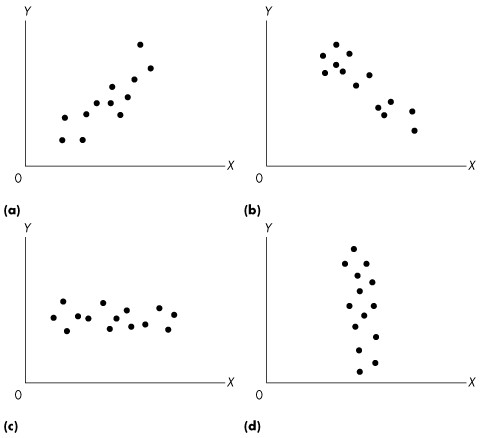 Figure 1A.1.11) The graphs in Figure 1A.1.1 are examples of A) dot graphs. B) graphs that show no relationship between x and y. C) dot diagrams. D) scatter diagrams. E) none of the above.Answer:  DDiff: 1     Type: MCTopic:  Appendix: Graphing DataUse the figure below to answer the following questions.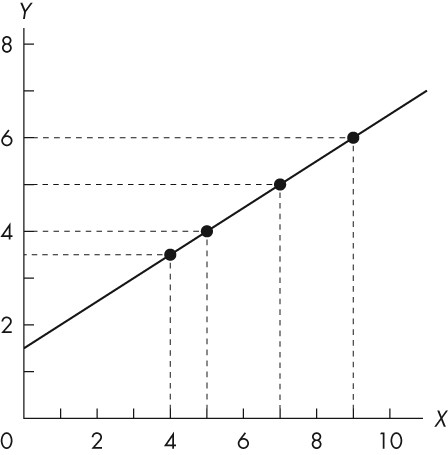 Figure 1A.1.22) In Figure 1A.1.2, the value of y is 5 when x is A) 4. B) 5. C) 6. D) 7. E) 8. Answer:  DDiff: 1     Type: MCTopic:  Appendix: Graphing Data3) Refer to Figure 1A.1.2. If x decreases from 5 to 4, yA) decreases from 4 to 3.B) decreases from 4 to 3 1/2. C) decreases from 4 to 2. D) increases from 4 to 5. E) increases from 3 1/2 to 4.Answer:  BDiff: 1     Type: MCTopic:  Appendix: Graphing Data4) Refer to Figure 1A.1.2. When y increases from 5 to 6, xA) increases from 5 to 6. B) increases from 7 to 8. C) increases from 7 to 9. D) decreases from 9 to 7. E) increases from 7 to 7 1/2. Answer:  CDiff: 1     Type: MCTopic:  Appendix: Graphing Data1.7   Appendix: Graphs Used in Economic ModelsUse the figure below to answer the following questions.Figure 1A.2.11) Refer to Figure 1A.2.1. Which graph or graphs indicates a positive relationship between x and y? A) (a)B) (b)C) (c)D) (d)E) (a) and (d)Answer:  ADiff: 2     Type: MCTopic:  Appendix: Graphs Used in Economic Models2) Refer to Figure 1A.2.1. Which graph or graphs indicates a negative relationship between x and y? A) (a)B) (b)C) (c)D) (d)E) (b) and (d)Answer:  BDiff: 2     Type: MCTopic:  Appendix: Graphs Used in Economic Models3) Refer to Figure 1A.2.1. Which graph or graphs indicates no relationship between x and y? A) (a)B) (b)C) (c)D) (c) and (d)E) (a) and (b)Answer:  DDiff: 3     Type: MCTopic:  Appendix: Graphs Used in Economic Models4) Consider graph (a) of Figure 1A.2.1. Which one of the following statements is true? A) x and y are negatively related. B) x and y are unrelated. C) x and y are positively related. D) x and y move in opposite directions. E) Both A and D are correct. Answer:  CDiff: 2     Type: MCTopic:  Appendix: Graphs Used in Economic Models5) Consider graph (b) of Figure 1A.2.1. Which one of the following statements is true? A) x and y are negatively related. B) x and y are unrelated. C) x and y are positively related. D) x and y move in opposite directions. E) Both A and D are correct. Answer:  EDiff: 3     Type: MCTopic:  Appendix: Graphs Used in Economic Models6) Consider graph (d) of Figure 1A.2.1. Which one of the following statements is true? A) x and y are negatively related. B) x and y are unrelated. C) x and y are positively related. D) x and y move in opposite directions. E) Both A and D are correct. Answer:  BDiff: 3     Type: MCTopic:  Appendix: Graphs Used in Economic Models7) If variables x and y move up and down together, they areA) positively related. B) negatively related. C) conversely related. D) unrelated. E) trendy. Answer:  ADiff: 2     Type: MCTopic:  Appendix: Graphs Used in Economic Models8) Two variables are positively related if A) increases in one are associated with decreases in the other. B) increases in one are associated with increases in the other. C) decreases in one are associated with increases in the other. D) any change in one causes an increase in the other. E) any change in one causes a decrease in the other. Answer:  BDiff: 2     Type: MCTopic:  Appendix: Graphs Used in Economic Models9) Two variables are negatively related if A) increases in one are associated with decreases in the other. B) increases in one are associated with increases in the other. C) both variables are less than zero. D) any change in one causes an increase in the other. E) any change in one causes a decrease in the other. Answer:  ADiff: 2     Type: MCTopic:  Appendix: Graphs Used in Economic Models10) The relationship between two variables that are positively related is shown graphically by a line that A) slopes upward to the right. B) is horizontal. C) slopes downward to the right. D) is vertical. E) is above the x-axis and to the right of the y-axis. Answer:  ADiff: 2     Type: MCTopic:  Appendix: Graphs Used in Economic Models11) The relationship between two variables that are negatively related is shown graphically by a line that A) slopes upward to the right. B) is horizontal. C) slopes downward to the right. D) is vertical. E) is below the x-axis and to the left of the y-axis. Answer:  CDiff: 2     Type: MCTopic:  Appendix: Graphs Used in Economic ModelsUse the figure below to answer the following questions.Figure 1A.2.212) Refer to Figure 1A.2.2. The variables x and yA) are negatively related. B) have a nonlinear relationship. C) have a negative linear relationship. D) are unrelated. E) are positively related. Answer:  EDiff: 2     Type: MCTopic:  Appendix: Graphs Used in Economic ModelsUse the figure below to answer the following question.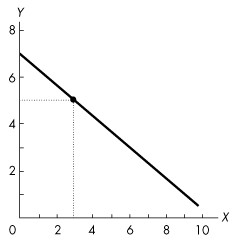 Figure 1A.2.313) In Figure 1A.2.3, the variables x and y A) move in the same direction.B) are negatively related.C) are always equal.D) are unrelatedE) are positively related.Answer:  BDiff: 1     Type: MCTopic:  Appendix: Graphs Used in Economic Models14) The relationship between two variables that move in opposite directions is shown graphically by a line that is A) positively sloped. B) relatively steep. C) relatively flat. D) negatively sloped. E) curved. Answer:  DDiff: 1     Type: MCTopic:  Appendix: Graphs Used in Economic ModelsUse the figure below to answer the following questions.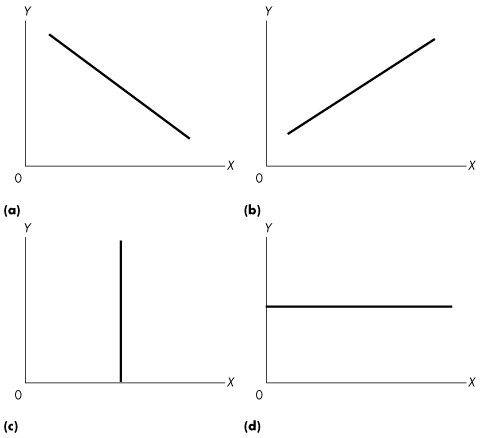 Figure 1A.2.415) Refer to Figure 1A.2.4. If economic theory predicts that higher levels of the rate of interest (x) lead to lower levels of sales of houses (y), which graph represents this economic relationship? A) (a) B) (b)C) (c)D) (d)E) (a) or (d)Answer:  ADiff: 2     Type: MCTopic:  Appendix: Graphs Used in Economic Models16) Refer to Figure 1A.2.4. If theory predicts that a rise in the wage rate (x) leads to a rise in the amount of labour supplied in the economy (y), which graph represents this relationship? A) (a)B) (b)C) (c)D) (d)E) (a) or (c)Answer:  BDiff: 2     Type: MCTopic:  Appendix: Graphs Used in Economic Models17) Refer to Figure 1A.2.4. Which of the graphs shows a positive relationship between x and y? A) (a)B) (b)C) (c)D) (d)E) both (b) and (d)Answer:  BDiff: 1     Type: MCTopic:  Appendix: Graphs Used in Economic Models18) Refer to Figure 1A.2.4. Which one of the graphs shows a negative relationship between x and y? A) (a)B) (b)C) (c)D) (d)E) both (a) and (d)Answer:  ADiff: 1     Type: MCTopic:  Appendix: Graphs Used in Economic Models19) Refer to Figure 1A.2.4. Suppose theory predicted that for low levels of quantity produced (x) a firm's profits (y) were low, for medium levels of output their profits were high, and for high levels of output their profits were low again. Which one of the graphs would represent this relationship? A) (a)B) (b)C) (c)D) (d)E) none of the graphsAnswer:  EDiff: 2     Type: MCTopic:  Appendix: Graphs Used in Economic ModelsUse the figure below to answer the following questions.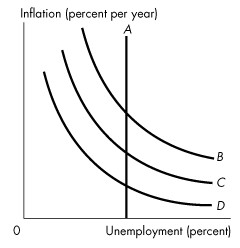 Figure 1A.2.520) Which curve or curves in Figure 1A.2.5 shows a positive relationship between unemployment and inflation? A) AB) A and BC) B, C, and DD) A and CE) none of the curves. Answer:  EDiff: 1     Type: MCTopic:  Appendix: Graphs Used in Economic Models21) Which curve or curves in Figure 1A.2.5 shows no relationship between unemployment and inflation? A) AB) A and BC) B, C, and DD) A and CE) B and DAnswer:  ADiff: 1     Type: MCTopic:  Appendix: Graphs Used in Economic Models22) Which curve or curves in Figure 1A.2.5 shows a negative relationship between unemployment and inflation? A) AB) A and BC) B, C, and DD) A and DE) B and CAnswer:  CDiff: 1     Type: MCTopic:  Appendix: Graphs Used in Economic ModelsUse the table below to answer the following question.Table 1A.2.1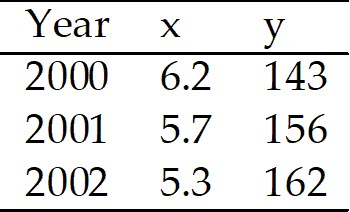 23) The data in Table 1A.2.1 shows that A) x and y have a negative relationship. B) x and y have a positive relationship. C) there is no relationship between x and y. D) there is first a negative and then a positive relationship between x and y. E) there is first a positive and then a negative relationship between x and y. Answer:  ADiff: 2     Type: MCTopic:  Appendix: Graphs Used in Economic ModelsUse the figure below to answer the following question.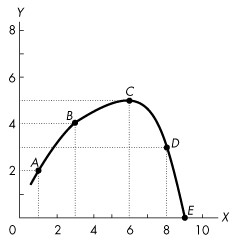 Figure 1A.2.624) Refer to Figure 1A.2.6. Which one of the following statements is true? A) x and y are positively related at all points between A and D. B) x and y are negatively related at all points between points B and D. C) y reaches a maximum at point C. D) y reaches a minimum at point C. E) x and y are unrelated. Answer:  CDiff: 1     Type: MCTopic:  Appendix: Graphs Used in Economic ModelsUse the table below to answer the following question.Table 1A.2.225) Refer to Table 1A.2.2. What type of relationship exists between y and z? A) negativeB) positiveC) inverseD) No consistent relationship exists.E) first a positive relationship, then a negative oneAnswer:  BDiff: 2     Type: MCTopic:  Appendix: Graphs Used in Economic ModelsUse the table below to answer the following question.Table 1A.2.326) Refer to Table 1A.2.3. What type of relationship exists between w and u? A) positiveB) negativeC) directD) No consistent relationship exists. E) first a positive relationship, then a negative oneAnswer:  BDiff: 2     Type: MCTopic:  Appendix: Graphs Used in Economic ModelsUse the figure below to answer the following question.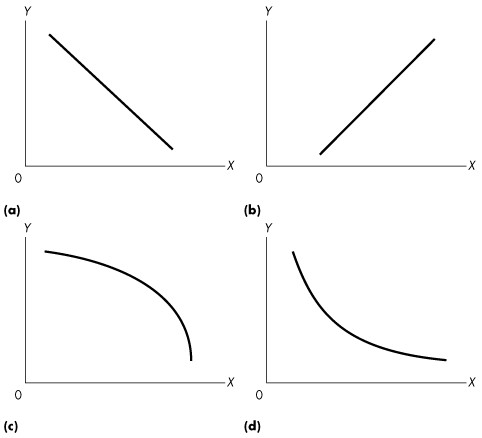 Figure 1A.2.727) Refer to Figure 1A.2.7. Consider the values for x and y given in the following table:Which one of the graphs in Figure 1A.2.7 represents the relationship between x and y? A) (a)B) (b)C) (c)D) (d)E) (a) and (b)Answer:  DDiff: 1     Type: MCTopic:  Appendix: Graphs Used in Economic Models1.8   Appendix: The Slope of a Relationship1) The change in the value of the variable measured on the y- axis divided by the change in the value of the variable measured on the x-axis isA) increasing. B) slope. C) decreasing. D) constant. E) a maximum or minimum. Answer:  BDiff: 1     Type: MCTopic:  Appendix: The Slope of a Relationship2) The slope of a horizontal line is A) positive. B) negative. C) zero. D) infinite. E) initially positive and then negative.Answer:  CDiff: 1     Type: MCTopic:  Appendix: The Slope of a Relationship3) The slope of a straight line A) is the same at every point. B) increases as the variable on the x-axis increases if the slope is positive. C) decreases as the variable on the x-axis increases if the slope is negative. D) is the same at every point only if the line is horizontal. E) depends on where you measure the slope. Answer:  ADiff: 1     Type: MCTopic:  Appendix: The Slope of a RelationshipUse the figure below to answer the following questions.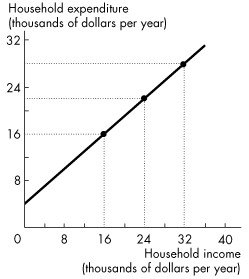 Figure 1A.3.14) In Figure 1A.3.1, if household income increases by $1 000, household expenditure will A) increase by $1,333.B) decrease by $1,333.C) remain unchanged. D) increase by $1,000. E) increase by $750. Answer:  EDiff: 2     Type: MCTopic:  Appendix: The Slope of a Relationship5) The slope of the line in Figure 1A.3.1 is A) 0.50. B) 0.75. C) 1.00 D) 1.25. E) 1.50. Answer:  BDiff: 2     Type: MCTopic:  Appendix: The Slope of a RelationshipUse the figure below to answer the following question.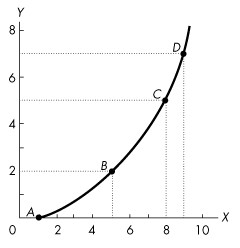 Figure 1A.3.26) Refer to Figure 1A.3.2. The slope across the arc between A and B is A) 1/2. B) 2/3. C) 1. D) 2. E) 3. Answer:  ADiff: 2     Type: MCTopic:  Appendix: The Slope of a RelationshipUse the figure below to answer the following questions.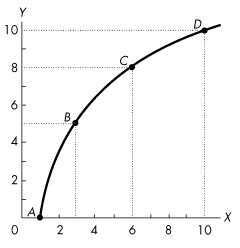 Figure 1A.3.37) Figure 1A.3.3 illustrates two variables, x and y, which are A) negatively related, with a decreasing slope as x increases. B) negatively related, with an increasing slope as x increases. C) positively related, with a decreasing slope as x increases. D) positively related, with an increasing slope as x increases. E) positively related, with slope first increasing then decreasing. Answer:  CDiff: 2     Type: MCTopic:  Appendix: The Slope of a Relationship8) In Figure 1A.3.3, the slope across arc AB is A) 1/2.B) 1. C) 3/2.D) 5/2. E) 5/3. Answer:  DDiff: 2     Type: MCTopic:  Appendix: The Slope of a Relationship9) In Figure 1A.3.3 the relationship between x and y as x increases is A) positive with decreasing slope.B) negative with decreasing slope.C) negative with increasing slope.D) positive with increasing slope.E) positive with slope first increasing then decreasing.Answer:  ADiff: 3     Type: MCTopic:  Appendix: The Slope of a Relationship10) What is the slope across the arc between B and C in Figure 1A.3.3? A) 1/2.B) 2/3C) 1D) 2E) 3Answer:  CDiff: 2     Type: MCTopic:  Appendix: The Slope of a RelationshipUse the figure below to answer the following questions.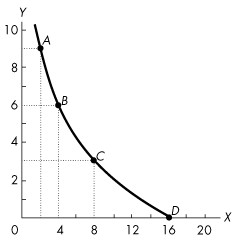 Figure 1A.3.411) Figure 1A.3.4 illustrates two variables, x and y, which are A) negatively related, with slope becoming closer to 0 as x increases from 2 to 16. B) negatively related, with slope becoming farther from 0 as x increases from 2 to 16. C) positively related, with slope becoming closer to 0 as x increases from 2 to 16. D) positively related, with slope becoming farther from 0 as x increases from 2 to 16. E) positively related, with the slope unchanging as x increases from 2 to 16. Answer:  ADiff: 2     Type: MCTopic:  Appendix: The Slope of a Relationship12) In Figure 1A.3.4, the slope across arc AB is A) 2/3. B) -1. C) -3/2.D) -3. E) -9/4. Answer:  CDiff: 2     Type: MCTopic:  Appendix: The Slope of a Relationship13) In Figure 1A.3.4, the slope across arc BC is A) -2/3. B) -3/2.C) -2. D) -4/3. E) -3/4. Answer:  EDiff: 2     Type: MCTopic:  Appendix: The Slope of a Relationship14) Refer to Figure 1A.3.4. In Figure 1A.3.4, the slope at point B A) lies between -2/3 and -1. B) lies between -3/4 and -3/2.C) lies between -2/3 and -4/3. D) lies between 1 and 3/2.E) is greater than 3/2.Answer:  BDiff: 2     Type: MCTopic:  Appendix: The Slope of a RelationshipUse the figure below to answer the following questions.Figure 1A.3.515) Refer to Figure 1A.3.5. Which one of the following statements is true? A) The slope is less between points A and B than between points B and C. B) The slope is greater between points B and C than between points A and B. C) The slope at C is 0. D) The slope at C is 1. E) The slope at C is negative. Answer:  CDiff: 2     Type: MCTopic:  Appendix: The Slope of a Relationship16) Refer to Figure 1A.3.5. In Figure 1A.3.5, the slope across arc BC is A) 1/3. B) 1/2.C) 1. D) 2. E) 5/6. Answer:  ADiff: 2     Type: MCTopic:  Appendix: The Slope of a Relationship17) Refer to Figure 1A.3.5. In Figure 1A.3.5, the slope across arc CD is A) 1/2. B) 1. C) -1/2. D) -1. E) -5/8. Answer:  DDiff: 2     Type: MCTopic:  Appendix: The Slope of a RelationshipUse the table below to answer the following question.Table 1A.3.118) Refer to Table 1A.3.1. Assuming y is plotted on the vertical axis, the slope of the line is A) constant at -2. B) -2 when x is between 1 and 3. C) -2 when x is between 1 and 3, and then +2 when x is between 4 and 5. D) -2 when x is between 4 and 5. E) constant at +2. Answer:  EDiff: 2     Type: MCTopic:  Appendix: The Slope of a RelationshipUse the table below to answer the following questions.Table 1A.3.219) In Table 1A.3.2, suppose that w is measured along the x-axis. The slope of the line relating w and u is A) positive with a decreasing slope. B) negative with a decreasing slope. C) positive with an increasing slope. D) negative with a constant slope. E) positive with a constant slope. Answer:  DDiff: 2     Type: MCTopic:  Appendix: The Slope of a Relationship20) Refer to Table 1A.3.2. Suppose that w is measured along the x-axis. The slope of the line relating w and u is A) +3. B) -3. C) -2/3. D) +3/2. E) -3/2. Answer:  EDiff: 2     Type: MCTopic:  Appendix: The Slope of a RelationshipUse the table below to answer the following questions.Table 1A.3.321) Refer to Table 1A.3.3. If we were to draw a graph of this relationship, when would the slope be positive? A) neverB) only if x is less than 5C) only if x equals 5D) only if x is greater than 5E) We do not have enough information to tell.Answer:  DDiff: 3     Type: MCTopic:  Appendix: The Slope of a Relationship22) Refer to Table 1A.3.3. When x equals 5, the slope is A) 5. B) -2. C) +2. D) 0. E) infinite. Answer:  DDiff: 3     Type: MCTopic:  Appendix: The Slope of a Relationship23) Refer to Table 1A.3.3. When x equals 5, A) y is at a maximum. B) y is at a minimum. C) the slope is positive. D) the slope is negative. E) the slope is first positive and then becomes negative.Answer:  BDiff: 2     Type: MCTopic:  Appendix: The Slope of a Relationship24) At all points along a straight line, slope is A) positive. B) negative. C) constant. D) zero. E) infinity.Answer:  CDiff: 1     Type: MCTopic:  Appendix: The Slope of a RelationshipUse the figure below to answer the following question.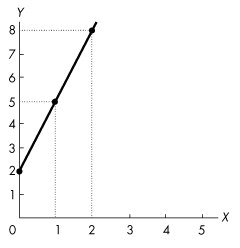 Figure 1A.3.625) What is the slope of the line in Figure A1.3.6? A) 2B) 1/2.C) 3D) 1/3E) -3Answer:  CDiff: 1     Type: MCTopic:  Appendix: The Slope of a RelationshipUse the figure below to answer the following question.Figure 1A.3.726) The slope of the line in Figure 1A.3.7 is A) 1. B) -1. C) 1/2. D) 2. E) dependent on where you measure it. Answer:  CDiff: 1     Type: MCTopic:  Appendix: The Slope of a RelationshipUse the figure below to answer the following question.Figure 1A.3.827) The slope of the line in Figure 1A.3.8 is A) 3/2. B) 2/3. C) -3/2. D) -2/3. E) none of the above. Answer:  DDiff: 1     Type: MCTopic:  Appendix: The Slope of a RelationshipUse the figure below to answer the following questions.Figure 1A.3.928) Refer to Figure 1A.3.9. Which one of the graphs shows a line with a zero slope? A) (a)B) (b)C) (c)D) (d)E) (a), (b), and (c)Answer:  DDiff: 1     Type: MCTopic:  Appendix: The Slope of a Relationship29) Refer to Figure 1A.3.9. Which one of the graphs shows a line with an infinite slope? A) (a)B) (b)C) (c)D) (d)E) (b) and (c)Answer:  CDiff: 1     Type: MCTopic:  Appendix: The Slope of a RelationshipUse the figure below to answer the following questions.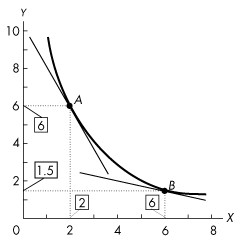 Figure 1A.3.1030) Refer to Figure 1A.3.10. The figure shows a relationship between two variables, x and y. The slope at point A isA) 2.B) -2.C) 0.25.D) -0.25.E) -4.Answer:  BDiff: 1     Type: MCTopic:  Appendix: The Slope of a RelationshipSource:  MyLab EconomicsUse the figure below to answer the following question.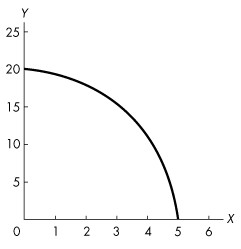 Figure 1A.3.1131) Refer to Figure 1A.3.11. The graph shows a ________ relationship. The absolute value of the slope of the relationship ________ as the value of x increases.A) positive; increasesB) positive; decreasesC) negative; decreasesD) negative; increasesE) negative; does not changeAnswer:  DDiff: 1     Type: MCTopic:  Appendix: The Slope of a RelationshipSource:  MyLab Economics1.9   Appendix: Graphing Relationships Among More Than Two Variables1) To graph a relationship among three variables we A) hold two variables constant to graph the third variable. B) hold one variable constant and graph the relationship between the other two variables. C) graph each of the three variables using a separate set of axes. D) must be able to draw in three dimensions. E) must be able to allow all three variables to vary simultaneously in one graph. Answer:  BDiff: 2     Type: MCTopic:  Appendix: Graphing Relationships Among More Than Two VariablesUse the table below to answer the following questions.Table 1A.4.12) Given the data in Table 1A.4.1, holding z constant, the graph of x and y A) is a negatively sloped line. B) is a positively sloped line.C) reaches a maximum. D) reaches a minimum.E) does not have a constant slope.Answer:  ADiff: 3     Type: MCTopic:  Appendix: Graphing Relationships Among More Than Two Variables3) Given the data in Table 1A.4.1, holding y constant, the graph of x and zA) is a negatively sloped line. B) is a positively sloped line.C) reaches a maximum. D) reaches a minimum.E) shows that x and z are not related. Answer:  BDiff: 3     Type: MCTopic:  Appendix: Graphing Relationships Among More Than Two Variables4) Consider the data in Table 1A.4.1. Suppose z increases from 4 to 5. What will happen to the graph of the relationship between x and y? A) It will shift to the right. B) It will shift to the left. C) It will become positively sloped. D) both A and CE) both B and CAnswer:  ADiff: 3     Type: MCTopic:  Appendix: Graphing Relationships Among More Than Two VariablesUse the figure below to answer the following question.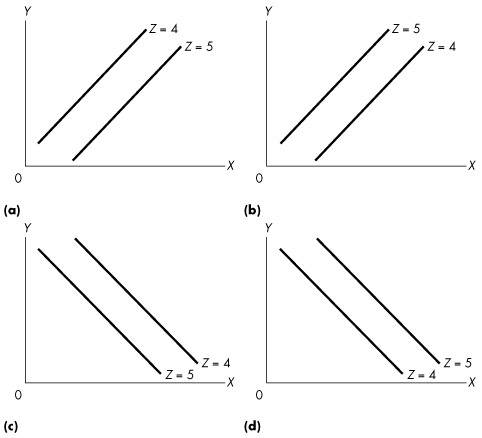 Figure 1A.4.15) Given the data in the following table, which one of the graphs in Figure 1A.4.1 correctly represents the relationship among x, y, and z?A) (a)B) (b)C) (c)D) (d)E) (b) and (c)Answer:  DDiff: 3     Type: MCTopic:  Appendix: Graphing Relationships Among More Than Two VariablesUse the figure below to answer the following question.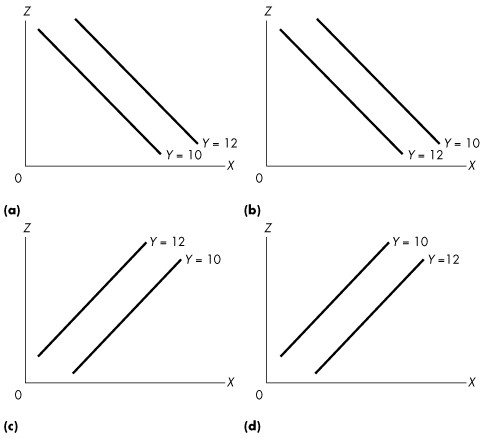 Figure 1A.4.26) Given the data in the following table, which one of the graphs in Figure 1A.4.2 correctly represents the relationship among x, y, and z?A) (a)B) (b)C) (c)D) (d)E) (a) and (d)Answer:  CDiff: 3     Type: MCTopic:  Appendix: Graphing Relationships Among More Than Two VariablesUse the table below to answer the following questions.Table 1A.4.2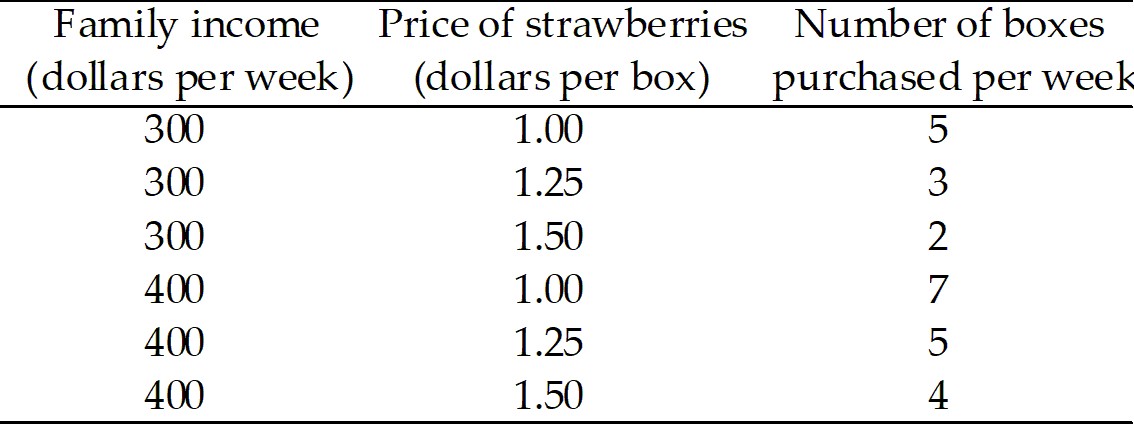 7) Table 1A.4.2 shows thatA) the number of boxes of strawberries purchased is negatively related to the price of strawberries, holding income constant. B) the number of boxes of strawberries purchased is negatively related to income, holding the price of strawberries constant. C) the price of strawberries is negatively related to family income, holding purchases of strawberries constant. D) there is no relationship between the price of strawberries and the number of boxes purchased. E) there is no relationship between family income and the number of boxes of strawberries purchased. Answer:  ADiff: 3     Type: MCTopic:  Appendix: Graphing Relationships Among More Than Two Variables8) Given the data in Table 1A.4.2, holding income constant, the graph relating the price of strawberries, measured on the y-axis and the purchases of strawberries, measured on the x-axis A) is a vertical line.B) is a horizontal line. C) is a positively sloped line. D) is a negatively sloped line. E) reaches a minimum. Answer:  DDiff: 3     Type: MCTopic:  Appendix: Graphing Relationships Among More Than Two Variables9) Given the data in Table 1A.4.2, suppose family income decreases from $400 to $300 per week. Then the graph relating the price of strawberries, measured on the y-axis and the number of boxes of strawberries purchased, measured on the x-axis will A) become negatively sloped. B) become positively sloped. C) shift rightward. D) shift leftward. E) no longer exist. Answer:  DDiff: 3     Type: MCTopic:  Appendix: Graphing Relationships Among More Than Two Variables10) Given the data in Table 1A.4.2, holding price constant, the graph of the purchases of strawberries, measured on the x-axis and family income, measured on the y-axis is a A) vertical line. B) horizontal line. C) positively sloped line. D) negatively sloped line.E) positively or negatively sloped line, depending on the price that is held constant. Answer:  CDiff: 3     Type: MCTopic:  Appendix: Graphing Relationships Among More Than Two VariablesUse the figure below to answer the following questions.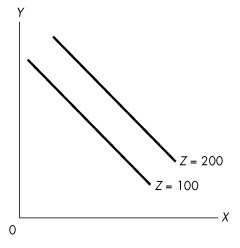 Figure 1A.4.311) In Figure 1A.4.3, x is A) positively related to y and negatively related to z. B) positively related to both y and z. C) negatively related to y and positively related to z. D) negatively related to both y and z. E) greater than z. Answer:  CDiff: 3     Type: MCTopic:  Appendix: Graphing Relationships Among More Than Two Variables12) In Figure 1A.4.3, a decrease in the value of z results in, ceteris paribus, A) a decrease in the value of x. B) an increase in the value of x. C) an increase in the value of y. D) no change in the value of y. E) no change in the value of x.Answer:  ADiff: 3     Type: MCTopic:  Appendix: Graphing Relationships Among More Than Two VariablesUse the figure below to answer the following question.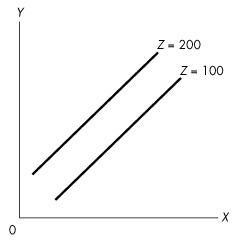 Figure 1A.4.413) Complete the following sentence. In Figure 1A.4.4, z is A) positively related to x and negatively related to y. B) negatively related to x and positively related to y. C) positively related to both x and y. D) negatively related to both x and y. E) related to y but not related to x. Answer:  BDiff: 3     Type: MCTopic:  Appendix: Graphing Relationships Among More Than Two Variables14) Consider the following information on cola sales by number of cases for a typical university residence floor:	Price (dollars per case)Cola sales and cola prices are A) inversely related. B) positively related. C) not affected by the temperature. D) unrelated. E) negatively related at low temperatures, but positively related at high temperatures. Answer:  ADiff: 2     Type: MCTopic:  Appendix: Graphing Relationships Among More Than Two Variables15) Consider the following information on cola sales by number of cases for a typical university residence floor:	Price (dollars per case)Cola sales and temperature are A) inversely related. B) positively related. C) not affected by the price. D) unrelated. E) negatively related at low prices, but positively related at high prices. Answer:  BDiff: 2     Type: MCTopic:  Appendix: Graphing Relationships Among More Than Two VariablesUse the figure below to answer the following questions.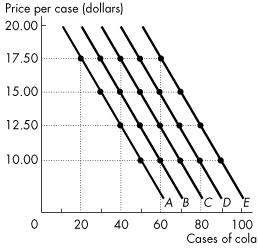 Figure 1A.4.516) Consider the following information on cola sales by number of cases for a typical university residence floor:	Price (dollars per case)Refer to Figure 1A.4.5. Which line shows the relationship of cola sales and its price when the temperature is 30°C? A) AB) BC) CD) DE) E   Answer:  DDiff: 2     Type: MCTopic:  Appendix: Graphing Relationships Among More Than Two Variables17) Consider the following information on cola sales by number of cases for a typical university residence floor:	Price (dollars per case)Refer to Figure 1A.4.5. Which line shows the relationship of cola sales and the temperature when the price of a case is $15.00? A) AB) BC) CD) DE) none of the above. Answer:  EDiff: 3     Type: MCTopic:  Appendix: Graphing Relationships Among More Than Two Variables18) Consider the following information on cola sales by number of cases for a typical university residence floor:	Price (dollars per case)Refer to Figure 1A.4.5. Which one of the following represents what happens when the temperature rises from 20°C to 25°C? A) The curve shifts from A to B. B) The curve shifts from C to B. C) The curve shifts from B to C. D) The curve shifts along line B. E) The curve shifts along line C. Answer:  CDiff: 3     Type: MCTopic:  Appendix: Graphing Relationships Among More Than Two Variables19) The Latin term ceteris paribus meansA) "Innocent until proven guilty."B) "Fallacies are composed."C) "Compositions are fallacious."D) "The whole is not the sum of the parts."E) "If all other relevant things remain the same."Answer:  EDiff: 1     Type: MCTopic:  Appendix: Graphing Relationships Among More Than Two VariablesUse the table below to answer the following question.Table 1A.4.320) Refer to Table 1A.4.3. The table shows some data on the quantity of ice cream consumed at different prices and in different weather conditions. To draw a graph of the relationship between the quantity of the ice cream consumed and the price of ice cream, we mustA) decrease the temperature as the price rises. B) pick the temperature that prevailed when the price was $2.00.C) increase the temperature as the price rises. D) hold the temperature constant at any of the four levels shown.E) hold the price constant at any of the five levels shown.Answer:  DDiff: 3     Type: MCTopic:  Appendix: Graphing Relationships Among More Than Two VariablesSource:  MyLab Economics1.10   Mathematical Note: Equations of Straight LinesUse the figure below to answer the following question.Figure 1A.5.11) The equation of the line in Figure 1A.5.1 is A) y = 1.5 - 0.5x. B) y =1.5 + 2x. C) y = 1.5 + 0.5x. D) y = -3 + 2x. E) dependent on where you measure it. Answer:  CDiff: 1     Type: MCTopic:  Mathematical Note: Equations of Straight LinesUse the figure below to answer the following question.Figure 1A.5.22) If the line in Figure 1A.5.2 were to continue down to the x-axis, what would the value of x be when y is zero? A) 0B) 2C) 2/3D) -2/3E) -3/2.Answer:  DDiff: 2     Type: MCTopic:  Mathematical Note: Equations of Straight Lines3) If the equation of a straight line is y = 6 + 3x, then the slope is A) -3 and the y-axis intercept is 6. B) -3 and the y-axis intercept is -2. C) 3 and the y-axis intercept is 6. D) 3 and the y-axis intercept is -2. E) 3 and the y-axis intercept is -6. Answer:  CDiff: 1     Type: MCTopic:  Mathematical Note: Equations of Straight Lines4) If the equation of a straight line is y = 8 - 2x, then the slope is A) -2 and the x-axis intercept is -4. B) -2 and the x-axis intercept is 4. C) -2 and the x-axis intercept is 8. D) 2 and the x-axis intercept is -4. E) 2 and the x-axis intercept is 4. Answer:  BDiff: 1     Type: MCTopic:  Mathematical Note: Equations of Straight Lines5) The equation of a line is y = 4 + 2x. What is the y-axis intercept of this line? A) 4B) -2C) -1/2D) 1/4E) 0Answer:  ADiff: 1     Type: MCTopic:  Mathematical Note: Equations of Straight Lines6) The equation of a line is y = 4 + 2x. What is the x-axis intercept of this line? A) 4B) -2C) -1/2D) 1/4E) 0Answer:  BDiff: 2     Type: MCTopic:  Mathematical Note: Equations of Straight Lines7) The equation of a line is y = 4 + 2x. What is the slope of this line? A) 4B) 2C) 1/2D) 1/4E) 0Answer:  BDiff: 1     Type: MCTopic:  Mathematical Note: Equations of Straight LinesUse the figure below to answer the following question.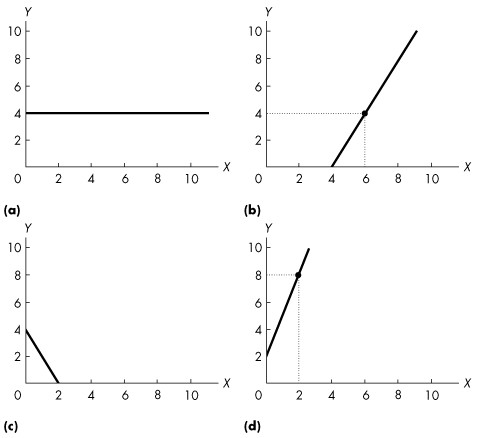 Figure 1A.5.38) The equation of a line is y = 4 + 2x. Which one of the graphs in Figure 1A.5.3 represents this line? A) (a)B) (b)C) (c)D) (d)E) none of the graphsAnswer:  EDiff: 2     Type: MCTopic:  Mathematical Note: Equations of Straight LinesUse the figure below to answer the following question.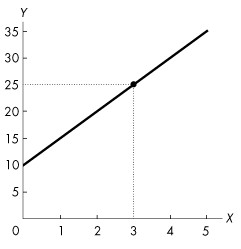 Figure 1A.5.49) Refer to Figure 1A.5.4. The graph shows the relationship between two variables, x and y. This relationship is described by the equationA) y = 5x2 + 10.B) y = 10x + 5.C) y = -5x + 10.D) y = 5x + 10.E) x = 10 + 5y.Answer:  DDiff: 2     Type: MCTopic:  Mathematical Note: Equations of Straight LinesSource:  MyLab EconomicsUse the figure below to answer the following question.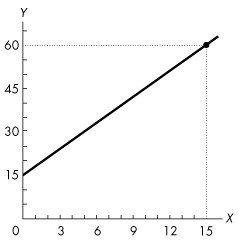 Figure 1A.5.510) Refer to Figure 1A.5.5. The graph shows the relationship between two variables, x and y. Which of the following equations describes this relationship?A) y = 3x + 15B) y = -3x + 15C) y = -3x2 + 15D) y = 15x + 3E) x = 15y + 3Answer:  ADiff: 2     Type: MCTopic:  Mathematical Note: Equations of Straight LinesSource:  MyLab Economics11) Which of the following equations describes a straight line with a y-axis intercept of -2 and a slope of -5?A) y = -5 - 2xB) y = -2C) y = -2 - 5xD) y = -5xE) x = -2 - 5yAnswer:  CDiff: 2     Type: MCTopic:  Mathematical Note: Equations of Straight LinesSource:  MyLab Economicsy4681012z12345w246810u1512963x246810y128532y4681012z12345w246810u1512963x0123456799y10864202468x12010080140120100160140120y101214101214101214z444555666x12010080140120100160140120y101214101214101214z444555666x12010080140120100160140120y101214101214101214z444555666Temp. (°C)10.0012.5015.0017.50  1550403020  2060504030  2570605040  3080706050  3590807060Temp. (°C)10.0012.5015.0017.50  1550403020  2060504030  2570605040  3080706050  3590807060Temp. (°C)10.0012.5015.0017.50  1550403020  2060504030  2570605040  3080706050  3590807060Temp. (°C)10.0012.5015.0017.50  1550403020  2060504030  2570605040  3080706050  3590807060Temp. (°C)10.0012.5015.0017.50  1550403020  2060504030  2570605040  3080706050  3590807060Ice cream consumption(litres per day)Price(dollars per scoop)0degrees10degrees20degrees30degrees2.002.503.003.504.001210753181210752518131075037272014